ACTIVIDAD ENRIQUECIDA Estequiometría y luvia ácida Actividad Sugerida del ProgramaActividad Sugerida del ProgramaHabilidades de investigación OA ePlanificar una investigación no experimental y/o documental.OA jAnalizar y explicar los resultados de una investigación científica, para plantear inferencias y conclusiones.OA mDiscutir en forma oral y escrita las ideas para diseñar una investigación científica.Analizan la reacción química que se produce por causa de la lluvia ácida: 	                  SO3+H2O  H2SO4	                 2NO2+H2O  HNO3 + HNO2Verifican que las reacciones estén balanceadas. Determinan el valor que falta en la siguiente reacción de la lluvia ácida:SO3  +  H2O    H2SO4 	  2NO2 + H2O  HNO3 + HNO2  x      17,99 g         98,02 g 	   92 g    17,99 g 	  63 g 	      xDiscuten sobre los efectos de la lluvia ácida en las construcciones y monumentos históricos. Debaten, respetando turnos y opiniones de las compañeras y los compañeras. 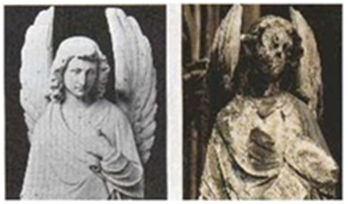 A continuación, el o la docente presenta algunas imágenes de monumentos afectados por la lluvia ácida, como el ejemplo de esta imagen.Las rotulan con un “antes” y un “después” para dimensionar los efectos. Averiguan sobre otros monumentos históricos que han sufrido deterioro con lluvia ácida.Responden: ¿cómo afecta la lluvia ácida en la composición de la Tierra y de la atmósfera alterándola a través del tiempo? Argumentan sus respuestasActividad ComplementariaActividad inicial de Enganche y motivaciónCada uno de nosotros ¿contamina el aire? Si ¿Cómo? No ¿entonces cómo se contamina?  Y  la naturaleza ¿contamina el aire? ¿Cómo?Recurso audiovisualVideo youtube – lluvia ácida - https://youtu.be/D80Idnh811I (5:58 min)Evaluación complementariaSe evalúan los indicadores de la habilidad OA m para primero medio. Ver recursoEvaluar el desempeño personal y colectivo de acuerdo a las tareas asignadas y avances alcanzados, de acuerdo a los indicadores de evaluación sugeridos para la actividad. Indicador 55. Analizan reacciones químicas conocidas en industria y ambiente (por ejemplo, lluvia ácida y formación de amoníaco) desde las leyes ponderales y cálculos estequiométricos.